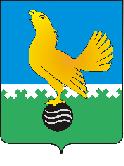 МУНИЦИПАЛЬНОЕ ОБРАЗОВАНИЕгородской округ Пыть-ЯхХанты-Мансийский автономный округа-ЮгрыАДМИНИСТРАЦИЯ ГОРОДАП О С Т А Н О В Л Е Н И ЕОт 26.08.2022									№ 393-паОб утверждении административного регламента предоставлениямуниципальной услуги «Предоставление земельного участка,находящегося  в государственной или муниципальной собственности,гражданину или юридическомулицу в собственность бесплатно»В соответствии с Земельным кодексом Российской Федерации,  федеральными законами от 06.10.2003 № 131-ФЗ «Об общих принципах организации местного самоуправления в Российской Федерации», от 27.07.2010 № 210-ФЗ «Об организации предоставления государственных и муниципальных услуг», постановлениями администрации города от 11.09.2012 № 212-па «Об утверждении порядка разработки и утверждения административных регламентов предоставления муниципальных услуг», от 27.12.2018 № 482-па «Об утверждении порядка формирования и ведения реестра муниципальных услуг города Пыть-Яха», в целях повышения качества исполнения и доступности муниципальных услуг:1.	Утвердить административный регламент предоставления муниципальной услуги «Предоставление земельного участка, находящегося в государственной или муниципальной собственности, гражданину или юридическому лицу в собственность бесплатно» (приложение).2.	Отделу по внутренней политике, связям с общественными организациями и СМИ управления по внутренней политике (О. В. Кулиш) опубликовать постановление в печатном средстве массовой информации «Официальный вестник» и дополнительно направить для размещения в сетевом издании в информационно-телекоммуникационной сети «Интернет» - pyt-yahinform.ru.  3.	Отделу по обеспечению информационной безопасности                                           (А. А. Мерзляков) разместить постановление на официальном сайте администрации города в сети Интернет.4.	Настоящее постановление вступает в силу после его официального опубликования.5.	Контроль за выполнением постановления возложить на первого заместителя главы города.И.о.главы города Пыть-Яха							В.В.СтефоглоПриложениек постановлениюадминистрации города Пыть-Яхаот 26.08.2022 № 393-паАдминистративный регламент предоставления муниципальной услуги«Предоставление земельного участка, находящегося  в государственной или муниципальной собственности, гражданину или юридическомулицу в собственность бесплатно»I. Общие положенияПредмет регулирования административного регламентаАдминистративный регламент предоставления муниципальной услуги «Предоставление земельного участка, находящегося в государственной или муниципальной собственности, гражданину или юридическому лицу в собственность бесплатно» разработан в целях повышения качества и доступности предоставления муниципальной услуги, определяет стандарт, сроки и последовательность действий (административных процедур) администрации города Пыть-Яха при осуществлении полномочий по предоставлению земельного участка, находящегося в муниципальной собственности,  в собственность бесплатно.Возможные цели обращения:- предоставление земельного участка находящегося в муниципальной собственности, либо земельные участки, расположенные на территории города Пыть-Яха государственная собственность на которые не разграничена, в собственность бесплатно.Настоящий Административный регламент не применяется в случаях, если требуется образование земельного участка или уточнение его границ в соответствии Федеральным законом от 13 июля 2015 г. № 218-ФЗ «О государственной регистрации недвижимости».При предоставлении земельного участка, находящегося в муниципальной собственности, в собственность бесплатно по основаниям, указанным в подпунктах 6 и 7 статьи 39.5 Земельного кодекса Российской Федерации, настоящий Административный регламент применяется в части, не противоречащей закону Ханты-Мансийского автономного округа - Югры.Круг ЗаявителейЗаявителями на получение муниципальной услуги являются (далее при совместном упоминании - Заявители) являются физические лица, юридические лица и индивидуальные предприниматели.Интересы заявителей, указанных в пункте 1.2 настоящего Административного регламента, могут представлять лица, обладающие соответствующими полномочиями (далее – представитель).Требования предоставления заявителю муниципальной услуги в соответствии с вариантом предоставления муниципальной услуги, соответствующим признакам заявителя, определенным в результате анкетирования, проводимого органом, предоставляющим услугу (далее - профилирование), а также результата, за предоставлением которого обратился заявительМуниципальная услуга должна быть предоставлена Заявителю в соответствии с вариантом предоставления муниципальной услуги (далее – вариант).Вариант, в соответствии с которым заявителю будет предоставлена муниципальная услуга, определяется в соответствии с настоящим   административным регламентом, исходя из признаков Заявителя (принадлежащего ему объекта) и показателей таких признаков (перечень признаков Заявителя (принадлежащих им объектов), а также комбинации значений признаков, каждая из которых соответствует одному варианту предоставления муниципальной услуги приведен в Приложении № 1 к настоящему Административному регламенту.Требования к порядку информирования о предоставлении муниципальной услуги1.6. Информирование о порядке предоставления муниципальной услуги осуществляется:1) непосредственно при личном приеме заявителя в Уполномоченном органе или многофункциональном центре предоставления государственных и муниципальных услуг (далее также многофункциональный центр, МФЦ);по телефону в Уполномоченном органе или многофункциональном центре;письменно, в том числе посредством электронной почты, факсимильной связи;посредством размещения в открытой и доступной форме информации в сети Интернет:в федеральной государственной информационной системе «Единый портал государственных и муниципальных услуг (функций)» (https://www.gosuslugi.ru/) (далее также Единый портал, ЕПГУ);в региональной информационной системе Ханты–Мансийского автономного округа–Югры «Портал государственных и муниципальных услуг (функций) Ханты–Мансийского автономного округа – Югры» (www.86.gosuslugi.ru) (далее – также Региональный портал).на официальном сайте администрации города Пыть-Ях (http://www.adm.gov86.org/) (далее – официальный сайт); посредством размещения информации на информационных стендах Уполномоченного органа или многофункционального центра.1.7. Информирование осуществляется по вопросам, касающимся:-способов подачи заявления о предоставлении муниципальной услуги;-адресов Уполномоченного органа и многофункциональных центров, обращение в которые необходимо для предоставления муниципальной услуги;-справочной информации о работе Уполномоченного органа (структурных подразделений Уполномоченного органа);-документов, необходимых для предоставления муниципальной услуги и услуг, которые являются необходимыми и обязательными для предоставления муниципальной услуги;-порядка и сроков предоставления муниципальной услуги; -порядка получения сведений о ходе рассмотрения заявления о предоставлении муниципальной услуги и о результатах предоставления муниципальной услуги;-по вопросам предоставления услуг, которые являются необходимыми и обязательными для предоставления муниципальной услуги;-порядка досудебного (внесудебного) обжалования действий (бездействия) должностных лиц, и принимаемых ими решений при предоставлении муниципальной услуги.Получение информации по вопросам предоставления муниципальной услуги и услуг, которые являются необходимыми и обязательными для предоставления муниципальной услуги осуществляется бесплатно.1.8. При устном обращении заявителя (лично или по телефону) должностное лицо Уполномоченного органа, работник многофункционального центра, осуществляющий консультирование, подробно и в вежливой (корректной) форме информирует обратившихся по интересующим вопросам.Ответ на телефонный звонок должен начинаться с информации о наименовании органа, в который позвонил заявитель, фамилии, имени, отчества (последнее – при наличии) и должности специалиста, принявшего телефонный звонок.Если должностное лицо Уполномоченного органа не может самостоятельно дать ответ, телефонный звонок должен быть переадресован (переведен) на другое должностное лицо или же обратившемуся лицу должен быть сообщен телефонный номер, по которому можно будет получить необходимую информацию.Если подготовка ответа требует продолжительного времени, он предлагает заявителю один из следующих вариантов дальнейших действий:-изложить обращение в письменной форме; -назначить другое время для консультаций.Должностное лицо Уполномоченного органа не вправе осуществлять информирование, выходящее за рамки стандартных процедур и условий предоставления муниципальной услуги, и влияющее прямо или косвенно на принимаемое решение.Продолжительность информирования по телефону не должна превышать 15 минут.Информирование осуществляется в соответствии с графиком приема граждан.1.9. По письменному обращению должностное лицо Уполномоченного органа, ответственный за предоставление муниципальной услуги, подробно в письменной форме разъясняет заявителю сведения по вопросам, указанным в пункте 1.5 настоящего Административного регламента в порядке, установленном Федеральным законом от 02.05.2006 № 59-ФЗ «О порядке рассмотрения обращений граждан Российской Федерации» (далее Федеральный закон № 59-ФЗ).1.10. На ЕПГУ размещаются сведения, предусмотренные Положением о федеральной государственной информационной системе «Федеральный реестр государственных и муниципальных услуг (функций)», утвержденным постановлением Правительства Российской Федерации от 24.10.2011 № 861.Доступ к информации о сроках и порядке предоставления муниципальной услуги осуществляется без выполнения заявителем каких-либо требований, в том числе без использования программного обеспечения, установка которого на технические средства заявителя требует заключения лицензионного или иного соглашения с правообладателем программного обеспечения, предусматривающего взимание платы, регистрацию или авторизацию заявителя, или предоставление им персональных данных.1.11. На официальном сайте Уполномоченного органа, на стендах в местах предоставления муниципальной услуги и услуг, которые являются необходимыми и обязательными для предоставления муниципальной услуги, и в многофункциональном центре размещается следующая справочная информация:-о месте нахождения и графике работы Уполномоченного органа и их структурных подразделений, ответственных за предоставление муниципальной услуги, а также многофункциональных центров;-справочные телефоны структурных подразделений Уполномоченного органа, ответственных за предоставление муниципальной услуги, в том числе номер телефона-автоинформатора (при наличии);-адрес официального сайта, а также электронной почты и (или) формы обратной связи Уполномоченного органа в сети «Интернет».1.12. В залах ожидания Уполномоченного органа размещаются нормативные правовые акты, регулирующие порядок предоставления муниципальной услуги, в том числе Административный регламент, которые по требованию заявителя предоставляются ему для ознакомления.1.13. Размещение информации о порядке предоставления муниципальной услуги на информационных стендах в помещении многофункционального центра осуществляется в соответствии с соглашением, заключенным между многофункциональным центром и Уполномоченным органом с учетом требований к информированию, установленных Административным регламентом.1.14. Информация о ходе рассмотрения заявления о предоставлении муниципальной услуги и о результатах предоставления муниципальной                              услуги может быть получена заявителем (его представителем) в личном кабинете на ЕПГУ, а также в соответствующем структурном подразделении Уполномоченного органа при обращении заявителя лично, 
по телефону посредством электронной почты.II. Стандарт предоставления муниципальной услугиНаименование муниципальной услуги2.1. Муниципальная услуга «Предоставление земельного участка, находящегося в государственной или муниципальной собственности, гражданину или юридическому лицу в собственность бесплатно».Наименование органа, предоставляющего муниципальную услугу2.2. Муниципальная услуга предоставляется Уполномоченным органом – администрацией города Пыть-Яха.Непосредственное предоставление муниципальной услуги осуществляет структурное подразделение – отдел по земельным отношениям управления архитектуры и градостроительства администрации города Пыть-Яха (далее - отдел по земельным отношениям, либо структурное подразделение).За получением муниципальной услуги заявитель может обратиться в МФЦ.2.3. При предоставлении муниципальной услуги отдел по земельным отношениям управления архитектуры и градостроительства администрации города Пыть-Яха взаимодействует с:- Федеральной налоговой службой Российской Федерации в части получения сведений из Единого государственного реестра юридических лиц и Единого государственного реестра индивидуальных предпринимателей;- Федеральной службой государственной регистрации, кадастра и картографии в части получения сведений из Единого государственного реестра недвижимости.2.4. В предоставлении  муниципальной услуги могут принимать участие многофункциональные центры предоставления государственных и муниципальных услуг (далее – МФЦ) при  наличии соответствующего соглашения о взаимодействии между МФЦ и Уполномоченным органом, заключенным в соответствии с постановлением  Правительства  Российской  Федерации от 27.09.2011 № 797 (далее – Соглашение о взаимодействии). МФЦ, в которых подается заявление о предоставлении муниципальной услуги, не могут принять решение об отказе в приеме заявления и документов и (или) информации, необходимых для ее предоставления.2.5. В соответствии с требованиями пункта 3 части 1 статьи 7 Федерального закона от 27.07.2010 № 210-ФЗ «Об организации предоставления государственных и муниципальных услуг» (далее – Федеральный закон № 210-ФЗ) запрещается требовать от заявителя осуществления действий, в том числе согласований, необходимых для получения муниципальной услуги и связанных с обращением в иные государственные органы, органы местного самоуправления, организации, за исключением получения услуг и получения документов и информации, предоставляемых в результате предоставления таких услуг, включенных в Перечень услуг, которые являются необходимыми и обязательными для предоставления муниципальных услуг, утвержденный решением Думы города Пыть-Яха от 20.12.2011 № 108.Результат предоставления муниципальной услуги2.6. В соответствии с вариантами, приведенными в пункте 3.9 настоящего Административного регламента, результатом предоставления муниципальной услуги являются:2.6.1. решение о предоставлении земельного участка, в собственность бесплатно по форме согласно Приложению № 2 к настоящему Административному регламенту;2.6.2. решение об отказе в предоставлении услуги по форме согласно Приложению № 3 к настоящему Административному регламенту.Документом, содержащим решение о предоставление муниципальной услуги, на основании которого Заявителю предоставляются результаты, указанные в пункте 2.6 настоящего Административного регламента, является распоряжение Администрации города Пыть-Яха.Результаты муниципальной услуги, указанные в пункте 2.6 настоящего Административного регламента, могут быть получены посредством федеральной государственной информационной системы «Единый портал государственных и муниципальных услуг (функций)» в форме электронного документа подписанного усиленной квалифицированной электронной подписью (далее соответственно – ЕПГУ, УКЭП) должностного лица, уполномоченного на принятие решения.Срок предоставления муниципальной услуги2.9. Общий срок предоставления муниципальной услуги составляет 30 календарных дней со дня поступления заявления о предоставлении муниципальной услуги в Уполномоченный орган.В общий срок предоставления муниципальной услуги входит срок направления межведомственных запросов и получения ответов на них, срок подготовки, подписания и выдачи (направления) документов, являющихся результатом предоставления муниципальной услуги.В случае обращения заявителя за получением муниципальной услуги в МФЦ срок предоставления муниципальной услуги исчисляется со дня регистрации заявления о предоставлении указанной услуги в уполномоченном органе.Правовые основания для предоставления муниципальной услугиПеречень нормативных правовых актов, регулирующих предоставление муниципальной услуги (с указанием их реквизитов и источников официального опубликования), подлежит обязательному размещению на официальном сайте администрации города в сети «Интернет» (https://adm.gov86.org) , на Едином портале государственных и муниципальных услуг (функций) и в региональной информационной системе Ханты–Мансийского автономного округа–Югры «Портал государственных и муниципальных услуг (функций) Ханты–Мансийского автономного округа – Югры» (www.86.gosuslugi.ru).Исчерпывающий перечень документов, необходимых для предоставления муниципальной услугиДля получения муниципальной услуги Заявитель представляет в Уполномоченный орган заявление о предоставлении муниципальной услуги по форме согласно Приложению № 4 к настоящему Административному регламенту одним из следующих способов по личному усмотрению:в электронной форме посредством ЕПГУ.а) В случае представления Заявления и прилагаемых к нему документов указанным способом Заявитель, прошедший процедуры регистрации, идентификации и аутентификации с использованием федеральной государственной информационной системы «Единая система идентификации и аутентификации в инфраструктуре, обеспечивающей информационно-технологическое взаимодействие информационных систем, используемых для предоставления государственных и муниципальных услуг в электронной форме» (далее – ЕСИА) или иных государственных информационных систем, если такие государственные информационные системы в установленном Правительством Российской Федерации порядке обеспечивают взаимодействие с ЕСИА, при условии совпадения сведений о физическом лице в указанных информационных системах, заполняет форму указанного Заявления с использованием интерактивной формы в электронном виде, без необходимости дополнительной подачи Заявления в какой- либо иной форме.б) Заявление направляется Заявителем вместе с прикрепленными электронными документами, указанными в пункте 2.12 настоящего Административного регламента. Заявление подписывается Заявителем, уполномоченным на подписание такого Заявления, УКЭП либо усиленной неквалифицированной электронной подписью (далее – УНЭП), сертификат ключа проверки которой создан и используется в инфраструктуре, обеспечивающей информационно-технологическое взаимодействие информационных систем, используемых для предоставления государственных и муниципальных услуг в электронной форме, которая создается и проверяется с использованием средств электронной подписи и средств удостоверяющего центра, имеющих подтверждение соответствия требованиям, установленным федеральным органом исполнительной власти в области обеспечения безопасности в соответствии с частью 5 статьи 8 Федерального закона от 6 апреля 2011 г. № 63-ФЗ «Об электронной подписи», а также при наличии у владельца сертификата ключа проверки ключа простой электронной подписи (далее – ЭП), выданного ему при личном приеме в соответствии с Правилами использования простой ЭП при обращении за получением государственных и муниципальных услуг, утвержденными постановлением Правительства Российской Федерации от 25 января 2013 № 33, в соответствии с Правилами определения видов электронной подписи, использование которых допускается при обращении за получением государственных и муниципальных услуг, утвержденными постановлением Правительства Российской Федерации от 25 июня 2012 г. № 634;на бумажном носителе посредством личного обращения в Уполномоченный орган, в том числе через МФЦ в соответствии с Соглашением о взаимодействии, либо посредством почтового отправления с уведомлением о вручении.С заявлением о предоставлении муниципальной услуги Заявитель самостоятельно предоставляет следующие документы, необходимые для оказания муниципальной услуги и обязательные для предоставления:заявление о предоставлении муниципальной услуги. В случае подачи заявления в электронной форме посредством ЕПГУ в соответствии   с подпунктом «а» пункта 2.11.1 настоящего  административного  регламента указанное заявление  заполняется  путем  внесения  соответствующих  сведений в интерактивную форму на ЕПГУ, без необходимости предоставления в иной форме;документ, удостоверяющего личность Заявителя (предоставляется в случае личного обращения в Уполномоченный орган либо МФЦ). В случае направления Заявления посредством ЕПГУ сведения из документа, удостоверяющего личность Заинтересованного лица формируются при подтверждении учетной записи в ЕСИА из состава соответствующих данных указанной учетной записи и могут быть проверены путем направления запроса с использованием федеральной государственной информационной системы «Единая система межведомственного электронного взаимодействия» (далее – СМЭВ);документ, подтверждающий полномочия   представителя   действовать от имени заявителя - в случае, если заявление подается представителем.В случае направления заявления посредством ЕПГУ сведения из документа, удостоверяющего личность заявителя, представителя формируются при подтверждении учетной записи в ЕСИА из состава соответствующих данных указанной учетной записи и могут быть проверены путем направления запроса с использованием системы межведомственного электронного взаимодействия.При обращении посредством ЕПГУ указанный документ, выданный:а) организацией, удостоверяется УКЭП правомочного должностного лица организации;б) физическим лицом, - УКЭП нотариуса с приложением файла открепленной УКЭП в формате sig;заверенный перевод на русский язык документов о государственной регистрации юридического лица в соответствии с законодательством иностранного государства в случае, если заявителем является иностранное юридическое лицо;подготовленный садоводческим или огородническим некоммерческим товариществом реестр членов такого товарищества в случае, если подано заявление предоставлении земельного участка такому товариществу;документ, удостоверяющий (устанавливающий) права заявителя на здание, сооружение, если право на такое здание, сооружение не зарегистрировано в ЕГРН, если обращается религиозная организация, имеющая в собственности здания или сооружения религиозного или благотворительного назначения;документ, удостоверяющий (устанавливающий) права заявителя на испрашиваемый земельный участок, если право на такой земельный участок не зарегистрировано в ЕГРН (при наличии соответствующих прав на земельный участок), если обращается религиозная организация, имеющая в собственности здания или сооружения религиозного или благотворительного назначения;сообщение заявителя (заявителей), содержащее перечень всех зданий, сооружений, расположенных на испрашиваемом земельном участке, с указанием кадастровых (условных, инвентарных) номеров и адресных ориентиров зданий, сооружений, принадлежащих на соответствующем праве заявителю, если обращается религиозная организация, имеющая в собственности здания или сооружения религиозного или благотворительного назначения;решение общего собрания членов садоводческого или огороднического некоммерческого товарищества о приобретении земельного участка общего назначения, расположенного в границах территории садоводства или огородничества, с указанием долей в праве общей долевой собственности каждого собственника земельного участка, если обращается лицо, уполномоченное на подачу заявления решением общего собрания членов садоводческого или огороднического некоммерческого товарищества;приказ о приеме на работу, выписка из трудовой книжки (либо сведения о трудовой деятельности) или трудовой договор (контракт), если обращается гражданин, работающий по основному месту работы в муниципальном образовании по специальности, которая установлена законом Ханты-Мансийского автономного округа - Югры;документы, подтверждающие условия предоставления земельных участков в соответствии с законодательством Ханты-Мансийского автономного округа - Югры, если обращаются граждане, имеющие трех и более детей; отдельные категории граждан и (или) некоммерческие организации, созданные гражданами, устанавливаемые федеральным законом; религиозная организация, имеющая земельный участок на праве постоянного (бессрочного) пользования, предназначенный для сельскохозяйственного производства.Предоставление указанных документов не требуется в случае, если указанные документы направлялись в уполномоченный орган с заявлением о предварительном согласовании предоставления земельного участка, по итогам рассмотрения которого принято решение о предварительном согласовании предоставления земельного участка.С заявлением о предоставлении муниципальной услуги заявитель вправе представить по собственной инициативе, так как они подлежат представлению в рамках межведомственного информационного взаимодействия, следующие документы, необходимые для оказания муниципальной услуги:выписка из Единого государственного реестра юридических лиц о юридическом лице, являющемся заявителем;выписка из Единого государственного реестра индивидуальных предпринимателей об индивидуальном предпринимателе, являющемся заявителем;выписка из ЕГРН об испрашиваемом земельном участке, о земельном участке, из которого образуется испрашиваемый земельный участок, об объекте недвижимости, расположенном на земельном участке;документ о предоставлении исходного земельного участка садоводческому некоммерческому товариществу или огородническому некоммерческому товариществу (за исключением случаев, если право на исходный земельный участок зарегистрировано в ЕГРН), если обращается лицо, уполномоченное на подачу заявления решением общего собрания членов такого товарищества.Документы, прилагаемые Заявителем к Заявлению, представляемые в электронной форме, направляются в следующих форматах:xml – для документов,   в   отношении   которых   утверждены   формы и требования по формированию электронных документов в виде файлов в формате xml;doc, docx, odt – для документов с текстовым содержанием, не включающим формулы;pdf, jpg, jpeg, png, bmp, tiff – для документов с текстовым содержанием, в том   числе   включающих   формулы   и   (или)   графические   изображения, а также документов с графическим содержанием;zip, rar – для сжатых документов в один файл;sig – для открепленной УКЭП.В случае если оригиналы документов, прилагаемых к Заявлению, выданы и подписаны органом государственной власти или органом местного самоуправления на бумажном носителе, допускается формирование таких документов, представляемых в электронной форме, путем сканирования непосредственно с оригинала документа (использование копий не допускается), которое осуществляется с сохранением ориентации оригинала документа в разрешении 300 - 500 dpi (масштаб 1:1) и всех аутентичных признаков подлинности (графической подписи лица, печати, углового штампа бланка), с использованием следующих режимов:«черно-белый» (при отсутствии в документе графических изображений и(или) цветного текста);«оттенки серого» (при наличии в документе графических изображений, отличных от цветного графического изображения);«цветной» или «режим полной цветопередачи» (при наличии в документе цветных графических изображений либо цветного текста).Количество файлов должно соответствовать количеству документов, каждый из которых содержит текстовую и(или) графическую информацию.Документы, прилагаемые Заявителем к Заявлению, представляемые в электронной форме, должны обеспечивать возможность идентифицировать документ и количество листов в документе.В целях предоставления муниципальной услуги Заявителю обеспечивается в МФЦ доступ к ЕПГУ, в соответствии с постановлением Правительства Российской Федерации от 22 декабря 2012 г. № 1376.2.16. В соответствии с требованиями части 1 статьи 7 Федерального закона № 210-ФЗ запрещается требовать от заявителей:- представления документов и информации или осуществления действий, представление или осуществление которых не предусмотрено нормативными правовыми актами, регулирующими отношения, возникающие в связи с предоставлением муниципальной услуги;- представления документов и информации, в том числе подтверждающих внесение заявителем платы за предоставление муниципальной услуги, которые находятся в распоряжении органов, предоставляющих муниципальные услуги, иных государственных органов, органов местного самоуправления либо подведомственных государственным органам или органам местного самоуправления организаций, участвующих в предоставлении предусмотренных частью 1 статьи 1 Федерального закона от 27.07.2010 № 210-ФЗ государственных и муниципальных услуг, в соответствии с нормативными правовыми актами Российской Федерации, нормативными правовыми актами Ханты-Мансийского автономного округа - Югры, муниципальными правовыми актами, за исключением документов, включенных в определенный частью 6 статьи 7 указанного Федерального закона перечень документов;- представления документов и информации, отсутствие и (или) недостоверность которых не указывались при первоначальном отказе в приеме документов, необходимых для предоставления муниципальной услуги, либо в предоставлении муниципальной услуги, за исключением случаев, предусмотренных пунктом 4 части 1 статьи 7 Федерального закона № 210-ФЗ;- предоставления на бумажном носителе документов и информации, электронные образы которых ранее были заверены в соответствии с пунктом 7.2 части 1 статьи 16 Федерального закона от 27.07.2010 № 210-ФЗ, за исключением случаев, если нанесение отметок на такие документы либо их изъятие является необходимым условием предоставления муниципальной услуги, и иных случаев, установленных федеральными законами.Исчерпывающий перечень оснований для отказа в приеме документов, необходимых для предоставления муниципальной услугиОснованиями для отказа в приеме к рассмотрению документов, необходимых для предоставления муниципальной услуги, являются:представление неполного комплекта документов;представленные документы утратили силу на момент обращения за услугой;представленные документы содержат подчистки и исправления текста, не заверенные в порядке, установленном законодательством Российской Федерации;представленные в электронной форме документы содержат повреждения, наличие которых не позволяет в полном объеме использовать информацию и сведения, содержащиеся в документах для предоставления услуги;несоблюдение   установленных  статьей  11  Федерального   закона от 6 апреля 2011 года № 63-ФЗ «Об электронной подписи» условий признания действительности, усиленной квалифицированной электронной подписи;подача запроса о предоставлении услуги и документов, необходимых для предоставления услуги, в электронной форме с нарушением установленных требований;неполное заполнение  полей  в  форме  заявления,  в  том  числев интерактивной форме заявления на ЕПГУ.Решение об отказе в приеме документов, необходимых для предоставления муниципальной услуги, по форме, приведенной в приложении № 5 к настоящему Административному регламенту, направляется в личный кабинет Заявителя на ЕПГУ не позднее первого рабочего дня, следующего за днем подачи заявления.Отказ в приеме документов, необходимых для предоставления муниципальной услуги, не препятствует повторному обращению Заявителя за предоставлением муниципальной услуги.Исчерпывающий перечень оснований для приостановления или отказав предоставлении муниципальной услугиОснований для приостановления предоставления муниципальной услуги законодательством Российской Федерации не предусмотрено.Основания для отказа в предоставлении муниципальной услуги:с заявлением обратилось лицо, которое в соответствии с земельным законодательством не имеет права на приобретение земельного участка без проведения торгов;указанный в заявлении земельный участок предоставлен на праве постоянного (бессрочного) пользования, безвозмездного пользования, пожизненного наследуемого владения или аренды;указанный в заявлении земельный участок образуется в результате раздела земельного участка, предоставленного садоводческому или огородническому некоммерческому товариществу, за исключением случаев обращения с таким заявлением члена этого товарищества (если такой земельный участок является садовым или огородным) либо собственников земельных участков, расположенных в границах территории ведения гражданами садоводства или огородничества для собственных нужд (если земельный участок является земельным участком общего назначения);на указанном в заявлении земельном участке расположены здание, сооружение, объект незавершенного строительства, принадлежащие гражданам или юридическим лицам, за исключением случаев, если на земельном участке расположены сооружения (в том числе сооружения, строительство которых не завершено), размещение которых допускается на основании сервитута, публичного сервитута, или объекты, размещенные в соответствии со статьей 39.36 Земельного кодекса Российской Федерации, либо с заявлением о предоставлении земельного участка обратился собственник этих здания, сооружения, помещений в них, этого объекта незавершенного строительства, а также случаев, если подано заявление о предоставлении земельного участка и в отношении расположенных на нем здания, сооружения, объекта незавершенного строительства принято решение о сносе самовольной постройки либо решение о сносе самовольной постройки или ее приведении в соответствие с установленными требованиями и в сроки, установленные указанными решениями, не выполнены обязанности, предусмотренные частью 11 статьи 55.32 Градостроительного кодекса Российской Федерации;на указанном в заявлении земельном участке расположены здание, сооружение, объект незавершенного строительства, находящиеся в государственной или муниципальной собственности, за исключением случаев, если на земельном участке расположены сооружения (в том числе сооружения, строительство которых  не завершено), размещение которых допускается на основании сервитута, публичного сервитута, или объекты, размещенные в соответствии со статьей 39.36 Земельного кодекса Российской Федерации, либо с заявлением о предоставлении земельного участка обратился правообладатель этих здания, сооружения, помещений в них, этого объекта незавершенного строительства;указанный в заявлении земельный участок является изъятым из оборота или ограниченным в обороте и его предоставление не допускается на праве собственности;указанный в заявлении земельный участок является зарезервированным для государственных или муниципальных нужд, за исключением случая предоставления земельного участка для целей резервирования;указанный в заявлении земельный участок является предметом аукциона, извещение о проведении которого размещено в соответствии с пунктом 19 статьи 39.11 Земельного кодекса Российской Федерации;в отношении земельного участка, указанного в заявлении, поступило предусмотренное подпунктом 6 пункта 4 статьи 39.11 Земельного кодекса Российской Федерации заявление о проведении аукциона по его продаже или аукциона на право заключения договора его аренды при условии, что такой земельный участок образован в соответствии с подпунктом 4 пункта 4 статьи 39.11 Земельного кодекса Российской Федерации и уполномоченным органом не принято решение об отказе в проведении этого аукциона по основаниям, предусмотренным пунктом 8 статьи 39.11 Земельного кодекса Российской Федерации;в отношении земельного участка, указанного в заявлении, опубликовано и размещено в соответствии с подпунктом 1 пункта 1 статьи 39.18 Земельного кодекса Российской Федерации извещение о предоставлении земельного участка для индивидуального жилищного строительства, ведения личного подсобного хозяйства, садоводства или осуществления крестьянским (фермерским) хозяйством его деятельности;разрешенное использование земельного участка не соответствует целям использования такого земельного участка, указанным в заявлении, за исключением случаев размещения линейного объекта в соответствии с утвержденным проектом планировки территории;испрашиваемый земельный участок полностью расположен в границах зоны с особыми условиями использования территории, установленные ограничения использования земельных участков в которой не допускают использования земельного участка в соответствии с целями использования такого земельного участка, указанными в заявлении;указанный в заявлении земельный участок в соответствии с утвержденными документами территориального планирования и (или) документацией по планировке территории предназначен для размещения объектов федерального значения, объектов регионального значения или объектов местного значения и с заявлением обратилось лицо, не уполномоченное на строительство этих объектов;указанный в заявлении земельный участок предназначен для размещения здания, сооружения в соответствии с государственной программой Российской Федерации, государственной программой субъекта Российской Федерации и с заявлением обратилось лицо, не уполномоченное на строительство этих здания, сооружения;предоставление земельного участка на заявленном виде прав не допускается;в отношении земельного участка, указанного в заявлении, не установлен вид разрешенного использования;указанный в заявлении земельный участок, не отнесен к определенной категории земель;в отношении земельного участка, указанного в заявлении, принято решение о предварительном согласовании его предоставления, срок действия которого не истек;указанный в заявлении земельный участок изъят для государственных или муниципальных нужд и указанная в заявлении цель последующего предоставления такого земельного участка не соответствует целям, для которых такой земельный участок был изъят, за исключением земельных участков, изъятых для государственных или муниципальных нужд в связи с признанием многоквартирного дома, который расположен на таком земельном участке, аварийным и подлежащим сносу или реконструкции;границы земельного участка, указанного в заявлении, подлежат уточнению в соответствии с Федеральным законом от 13 июля 2015 г. № 218-ФЗ «О государственной регистрации недвижимости»;площадь земельного участка, указанного в заявлении, превышает его площадь, указанную в схеме расположения земельного участка, проекте межевания территории или в проектной документации лесных участков, в соответствии с которыми такой земельный участок образован, более чем на десять процентов.Порядок, размер и основания взимания платы за  предоставление муниципальной услугиПредоставление муниципальной услуги осуществляется бесплатно.Максимальный срок ожидания в очереди при подаче запросао предоставлении муниципальной услуги и при получении результата предоставления муниципальной услуги2.21. Максимальный срок ожидания в очереди при подаче запроса о предоставлении муниципальной услуги и при получении результата предоставления муниципальной услуги в Уполномоченном органе или многофункциональном центре составляет не более 15 минут.Срок и порядок регистрации запроса заявителя о предоставлении муниципальной услуги, в том числе в электронной формеРегистрация направленного Заявителем заявления о предоставлении муниципальной услуги в Уполномоченном органе осуществляется не позднее 1 (одного) рабочего дня, следующего за днем его поступления.В случае направления Заявителем заявления о предоставлении муниципальной услуги вне рабочего времени Уполномоченного органа либо в выходной, нерабочий праздничный день, днем получения заявления считается 1 (первый) рабочий день, следующий за днем его направления.Требования к помещениям, в которых предоставляется муниципальная услуга, к залу ожидания, местам для заполнения запросов о предоставлении муниципальной услуги, информационным стендам с образцами их заполнения и перечнем документов, необходимых для предоставления муниципальной услуги, размещению и оформлению визуальной, текстовой и мультимедийной информации о порядке предоставления муниципальной услуги, в том числе к обеспечению доступности для инвалидов указанных объектов в соответствии с законодательством Российской Федерации о социальной защите инвалидовМестоположение административных зданий, в которых осуществляется прием заявлений и документов, необходимых для предоставления муниципальной услуги, а также выдача результатов предоставления муниципальной услуги, должно обеспечивать удобство для граждан с точки зрения пешеходной доступности от остановок общественного транспорта, оборудовано отдельным входом для свободного доступа заявителей.В случае, если имеется возможность организации стоянки (парковки) возле здания (строения), в котором размещено помещение приема и выдачи документов, организовывается стоянка (парковка) для личного автомобильного транспорта заявителей. За пользование стоянкой (парковкой) с заявителей плата не взимается.Для парковки специальных автотранспортных средств инвалидов на стоянке (парковке) выделяется не менее 10% мест (но не менее одного места) для бесплатной парковки транспортных средств, управляемых инвалидами I, II групп, а также инвалидами III группы в порядке, установленном Правительством Российской Федерации, и транспортных средств, перевозящих таких инвалидов и (или) детей- инвалидов.В целях обеспечения беспрепятственного доступа заявителей, в том числе передвигающихся на инвалидных колясках, вход в здание и помещения, в которых предоставляется муниципальная услуга, оборудуются пандусами, поручнями, тактильными (контрастными) предупреждающими элементами, иными специальными приспособлениями, позволяющими обеспечить беспрепятственный доступ и передвижение инвалидов, в соответствии с законодательством Российской Федерации о социальной защите инвалидов.Центральный вход в здание Уполномоченного органа должен быть оборудован информационной табличкой (вывеской), содержащей информацию:1) наименование;2) местонахождение и юридический адрес; 3) режим работы;4) график приема;5) номера телефонов для справок.Помещения, в которых предоставляется муниципальная услуга, должны соответствовать санитарно-эпидемиологическим правилам и нормативам.Помещения, в которых предоставляется муниципальная услуга, оснащаются:1) противопожарной системой и средствами пожаротушения;2) системой оповещения о возникновении чрезвычайной ситуации; средствами оказания первой медицинской помощи;3) туалетными комнатами для посетителей.Зал ожидания Заявителей оборудуется стульями, скамьями, количество которых определяется исходя из фактической нагрузки и возможностей для их размещения в помещении, а также информационными стендами.Тексты материалов, размещенных на информационном стенде, печатаются удобным для чтения шрифтом, без исправлений, с выделением наиболее важных мест полужирным шрифтом.Места для заполнения заявлений оборудуются стульями, столами (стойками), бланками заявлений, письменными принадлежностями.Места приема Заявителей оборудуются информационными табличками (вывесками) с указанием:1) номера кабинета и наименования отдела;2) фамилии, имени и отчества (последнее – при наличии), должности ответственного лица за прием документов;3) графика приема заявителей.Рабочее место каждого ответственного лица за прием документов, должно быть оборудовано персональным компьютером с возможностью доступа к необходимым информационным базам данных, печатающим устройством (принтером) и копирующим устройством.Показатели доступности и качества муниципальной услугиОсновными показателями доступности предоставления муниципальной услуги являются:1) доступность информирования заявителей по вопросам предоставления муниципальной услуги, в том числе о ходе предоставления муниципальной услуги, в форме устного или письменного информирования, в том числе посредством официального сайта, Единого и регионального порталов, возможность получения заявителем муниципальной услуги в МФЦ;2) наличие полной и понятной информации о порядке, сроках и ходе предоставления муниципальной услуги в информационно - телекоммуникационных сетях общего пользования (в том числе в сети «Интернет»), средствах массовой информации.3) возможность получения Заявителем уведомлений о предоставлении муниципальной услуги с помощью ЕПГУ.4) возможность получения информации о ходе предоставления муниципальной услуги, в том числе с использованием информационно - коммуникационных технологий.5) бесплатность предоставления муниципальной услуги и информации о процедуре предоставления муниципальной услуги.2.27. Основными показателями качества предоставления муниципальной услуги являются:1) соблюдение должностными лицами уполномоченного органа, предоставляющими муниципальную услугу, сроков предоставления муниципальной услуги;2) соблюдение времени ожидания в очереди при подаче заявления о предоставлении муниципальной услуги и при получении результата предоставления муниципальной услуги;3) отсутствие обоснованных жалоб на действия (бездействие) должностных лиц и их некорректное (невнимательное) отношение к заявителям;4) отсутствие нарушений установленных сроков в процессе предоставления муниципальной услуги;5) отсутствие заявлений об обжаловании решений, действий (бездействия) Уполномоченного органа, его должностных лиц, принимаемых (совершенных) при предоставлении муниципальной услуги, по итогам рассмотрения, которых вынесены решения об удовлетворении (частичном удовлетворении) требований заявителей.Иные требования, в том числе учитывающие особенности предоставления муниципальной услуги в многофункциональных центрах и особенности предоставления муниципальной услуги в электронной форме2.28. Предоставление муниципальной услуги по экстерриториальному принципу осуществляется в части обеспечения возможности подачи заявлений посредством ЕПГУ и получения результата муниципальной услуги в многофункциональном центре.2.29. Заявителям обеспечивается возможность представления заявления и прилагаемых документов в форме электронных документов посредством ЕПГУ.В этом случае заявитель или его представитель авторизуется на ЕПГУ посредством подтвержденной учетной записи в ЕСИА, заполняет заявление о предоставлении муниципальной услуги с использованием интерактивной формы в электронном виде.Заполненное заявление о предоставлении муниципальной услуги отправляется заявителем вместе с прикрепленными электронными образами документов, необходимыми для предоставления муниципальной услуги, в Уполномоченный орган. При авторизации в ЕСИА заявление о предоставлении муниципальной услуги считается подписанным простой электронной подписью заявителя, представителя.Результаты предоставления муниципальной услуги, указанные в пункте 2.6 настоящего Административного регламента, направляются заявителю, представителю в личный кабинет на ЕПГУ в форме электронного документа, подписанного усиленной квалифицированной электронной подписью уполномоченного должностного лица Уполномоченного органа в случае направления заявления посредством ЕПГУ.В случае направления заявления посредством ЕПГУ результат предоставления муниципальной услуги также может быть выдан заявителю на бумажном носителе в многофункциональном центре в порядке, предусмотренном регламентом работы МФЦ.III. Состав, последовательность и сроки выполнения административныхпроцедур (действий), требования к порядку их выполнения, в том числеособенности выполнения административных процедур в электронной форме, а также особенности выполнения административных процедур в многофункциональных центрах3. Исчерпывающий перечень административных процедурПредоставление муниципальной услуги включает в себя следующие административные процедуры:проверка документов и регистрация заявления;получение сведений посредством Федеральной государственной информационной системы «Единая система межведомственного электронного взаимодействия» (далее – СМЭВ);рассмотрение документов, сведений и принятие решения о предоставлении услуги;выдача (направление) результата предоставления муниципальной услуги.Проверка документов и регистрация заявления3.2. Основанием для начала исполнения административной процедуры является поступление заявления о предоставлении муниципальной услуги (далее-заявление) в уполномоченный орган.Сведения о должностном лице, ответственном за выполнение административного действия, входящего в состав административной процедуры: - за прием и регистрацию заявления, поступившего в адрес уполномоченного органа, являются специалист общего отдела управления делами администрации города, ответственный за делопроизводство (в случае обращения юридических лиц, индивидуальных предпринимателей), специалист отдела по работе с обращениями граждан управления делами администрации города, ответственный за делопроизводство (в случае обращения физических лиц), специалист отдела по земельным отношениям (в случае обращения посредством ЕПГУ, РПГУ).Содержание административных действий в ходе осуществления административной процедуры:- регистрация заявления и передача заявителю уведомления, подтверждающего принятие заявления с датой принятия и перечнем представленных документов, либо подписание и регистрация мотивированного отказа в приеме документов, необходимых для предоставления муниципальной услуги.Критерий принятия решения: наличие (отсутствие) оснований, предусмотренных пунктом 2.17 настоящего Административного регламента.Результат административной процедуры является зарегистрированное заявление с проставлением отметки с указанием количества листов приложений, либо мотивированного отказа в приеме документов, необходимых для предоставления муниципальной услуги.Способ фиксации результата выполнения административной процедуры: факт регистрации фиксируется в электронном документообороте.Длительность осуществления всех необходимых действий не может превышать более 1 рабочего дняПолучение сведений посредством Федеральной государственной информационной системы «Единая система межведомственного электронного взаимодействия»3.3. Основанием для начала исполнения административной процедуры является отсутствие приложенных к заявлению документов, предоставление которых Заявителем может быть осуществлено по собственной инициативе.Административная процедура формирования и направления запросов о предоставлении документов и информации в иные органы местного самоуправления и организации, участвующие в предоставлении муниципальной услуги, органы государственной власти, осуществляется в соответствии с технологиями, предусмотренными соответствующими соглашениями и регламентами информационного взаимодействия.Сведения о должностном лице, ответственном за выполнение административной процедуры: специалист структурного подразделения, ответственный за осуществление межведомственного информационного взаимодействия.Содержание административных действий, входящих в состав административной процедуры: 1) экспертиза представленных заявителем документов, формирование и направление межведомственных запросов;2) получение ответа на межведомственный запрос;3) после получения ответов на межведомственные запросы специалист ответственный за выполнение административной процедуры проводит обработку ответа на межведомственный запрос, формирует пакет документов и передает специалисту, ответственному за предоставление муниципальной услуги.Критерий принятия решения о направлении межведомственного запроса: отсутствие документов и сведений, которые заявитель вправе представить по собственной инициативе.Результат административной процедуры: полученные в порядке межведомственного информационного взаимодействия документы (сведения), необходимые для предоставления муниципальной услуги.Способ фиксации результата административной процедуры: полученный ответ на межведомственный запрос регистрируется посредством электронного документооборота.Максимальный срок выполнения административной процедуры составляет не более 3 рабочих дней со дня поступления зарегистрированного заявления к специалисту структурного подразделения, ответственному за формирование и направление межведомственных запросов.Рассмотрение документов, сведений и принятие решения о предоставлении услуги3.4. Основанием для начала настоящей административной процедуры является поступление специалисту, ответственному за предоставление муниципальной услуги, зарегистрированного заявления о предоставлении муниципальной услуги и (или) ответа на межведомственный запрос (в случае направления).Сведения о должностных лицах, ответственных за выполнение каждого административного действия, входящего в состав административной процедуры: - за рассмотрение заявления о предоставлении муниципальной услуги, оформление документов, являющихся результатом предоставления муниципальной услуги-специалист структурного подразделения, ответственный за предоставления муниципальной услуги;- за подписание документов, являющихся результатом предоставления муниципальной услуги- глава города Пыть-Яха, либо лицо его замещающее;- за регистрацию подписанных документов, являющихся результатом предоставления муниципальной услуги-специалист структурного подразделения, ответственный за делопроизводство.Содержание административных действий, входящих в состав административной процедуры:- проверка представленных документов на наличие (отсутствие) оснований для отказа в предоставлении муниципальной услуги - в течение 10 рабочих дней со дня поступления заявления и документов к специалисту структурного подразделения, ответственному за предоставление муниципальной услуги;- в течение 5 рабочих дней со дня окончания проверки представленных документов-подготовка и подписание одного из проектов решений:решение о предоставлении земельного участка, в собственность бесплатно по форме согласно Приложению № 2 к настоящему Административному регламенту;решение об отказе в предоставлении услуги по форме согласно Приложению № 3 к настоящему Административному регламенту.Критерий принятия решения о предоставлении или об отказе в предоставлении муниципальной услуги: наличие/отсутствие оснований для  отказа в предоставлении муниципальной услуги, указанных в пункте 2.19. настоящего регламента Административного регламента. Результат административной процедуры: - решение о предоставлении земельного участка, находящегося в государственной или муниципальной собственности, в собственность бесплатно; - решение об отказе в предоставлении муниципальной услуги, в котором указываются основания принятия такого решения. Способ фиксации результата выполнения административной процедуры: регистрируется в электронном документообороте.В случае указания заявителем о выдаче результата предоставления муниципальной услуги в МФЦ специалист структурного подразделения ответственный за предоставление муниципальной услуги, в день регистрации документов, являющихся результатом предоставления муниципальной услуги, обеспечивает их передачу в МФЦ.Максимальный срок выполнения административной процедуры: рассмотрение представленных документов и принятие решения о предоставлении (об отказе в предоставлении) муниципальной услуги осуществляется в течение 15 рабочих дней.Выдача (направление) результата предоставления муниципальной услуги3.5. Основанием для начала исполнения административной процедуры является подписанное решение о предоставлении (отказе предоставления) муниципальной услуги (далее - результат предоставления муниципальной услуги).При поступлении документа, являющегося результатом предоставления муниципальной услуги, специалист, ответственный за выдачу результата предоставления услуги информирует Заявителя о дате, с которой Заявитель может получить документ, являющийся результатом предоставления муниципальной услуги.Информирование Заявителя осуществляется по телефону и посредством отправления электронного сообщения на указанный Заявителем адрес электронной почты.Если Заявитель обратился за предоставлением услуги через Портал, то информирование осуществляется, также через Портал.Выдачу документа, являющегося результатом предоставления услуги, осуществляет специалист, ответственный за выдачу результата услуги, при личном приеме Заявителя по предъявлению документа удостоверяющего личность Заявителя.Критерий принятия решения о выдаче (направлении) заявителю документов, являющихся результатом предоставления услуги: способ направления документов, являющихся результатом предоставления муниципальной услуги, указанный в заявлении заявителя.Результат выполнения административной процедуры: выданные (направленные) заявителю документы, являющиеся результатом предоставления муниципальной услуги, нарочно или по адресу, указанному в заявлении, в том числе на электронную почту заявителя, либо через МФЦ, ЕПГУ, РПГУ.Способ фиксации результата выполнения административной процедуры: регистрация в электронном документообороте.Максимальный срок исполнения административной процедуры: в течение 1 рабочего дня со дня подписания документа, являющегося результатом предоставления муниципальной услуги.Особенности выполнения административных процедур (действий) в электронной форме3.6. Перечень административных процедур (действий) при предоставлении муниципальной услуги услуг в электронной форме.3.6.1. При предоставлении муниципальной услуги в электронной форме заявителю обеспечиваются:получение информации о порядке и сроках предоставления муниципальной услуги;формирование заявления;прием и регистрация Уполномоченным органом заявления и иных документов, необходимых для предоставления муниципальной услуги;получение результата предоставления муниципальной услуги;получение сведений о ходе рассмотрения заявления;осуществление оценки качества предоставления муниципальной услуги;досудебное (внесудебное) обжалование решений и действий (бездействия) Уполномоченного органа либо действия (бездействие) должностных лиц Уполномоченного органа, предоставляющего муниципальную услугу, либо муниципального служащего.3.6.2. Порядок осуществления административных процедур (действий) в электронной форме.Формирование заявления осуществляется посредством заполнения электронной формы заявления на ЕПГУ без необходимости дополнительной подачи заявления в какой-либо иной форме.Форматно-логическая проверка сформированного заявления осуществляется после заполнения заявителем каждого из полей электронной формы заявления. При выявлении некорректно заполненного поля электронной формы заявления заявитель уведомляется о характере выявленной ошибки и порядке ее устранения посредством информационного сообщения непосредственно в электронной форме заявления.При формировании заявления заявителю обеспечивается:а) возможность копирования и сохранения заявления и иных документов, необходимых для предоставления муниципальной услуги;б) возможность печати на бумажном носителе копии электронной формы заявления;в) сохранение ранее введенных в электронную форму заявления значений в любой момент по желанию пользователя, в том числе при возникновении ошибок ввода и возврате для повторного ввода значений в электронную форму заявления;г) заполнение полей электронной формы заявления до начала ввода сведений заявителем с использованием сведений, размещенных в ЕСИА, и сведений, опубликованных на ЕПГУ, в части, касающейся сведений, отсутствующих в ЕСИА;д) возможность вернуться на любой из этапов заполнения электронной формы заявления без потери ранее введенной информации;е) возможность доступа заявителя на ЕПГУ к ранее поданным им заявлениям в течение не менее одного года, а также частично сформированных заявлений – в течение не менее 3 месяцев.Сформированное и подписанное заявление и иные документы, необходимые для предоставления муниципальной услуги, направляются в Уполномоченный орган посредством ЕПГУ.	Уполномоченный орган обеспечивает в срок не позднее 1 рабочего дня с момента подачи заявления на ЕПГУ, а в случае его поступления в нерабочий или праздничный день, – в следующий за ним первый рабочий день:а) прием документов, необходимых для предоставления муниципальной услуги, и направление заявителю электронного сообщения о поступлении заявления;б) регистрацию заявления и направление заявителю уведомления о регистрации заявления либо об отказе в приеме документов, необходимых для предоставления муниципальной услуги.Электронное заявление становится доступным для должностного лица Уполномоченного органа, ответственного за прием и регистрацию заявления (далее- ответственное должностное лицо), в государственной информационной системе, используемой Уполномоченным органом для предоставления государственной (муниципальной) услуги (далее – ГИС).Ответственное должностное лицо:проверяет наличие электронных заявлений, поступивших с ЕПГУ, с периодом не реже 2 раз в день;рассматривает поступившие заявления и приложенные образы документов (документы).3.6.3. Заявителю в качестве	результата предоставления муниципальной услуги обеспечивается возможность получения документа:в форме электронного документа, подписанного усиленной квалифицированной электронной подписью уполномоченного должностного лица Уполномоченного органа, направленного заявителю в личный кабинет на ЕПГУ;в виде бумажного документа, подтверждающего содержание электронного документа, который заявитель получает при личном обращении в многофункциональном центре.3.6.4. Получение информации о ходе рассмотрения заявления и о результате предоставления муниципальной услуги производится в личном кабинете на ЕПГУ, при условии авторизации. Заявитель имеет возможность просматривать статус электронного заявления, а также информацию о дальнейших действиях в личном кабинете по собственной инициативе, в любое время.При предоставлении муниципальной услуги в электронной форме заявителю направляется:а) уведомление о приеме и регистрации заявления и иных документов,необходимых для предоставления муниципальной услуги, содержащее сведения о факте приема заявления и документов, необходимых для предоставления муниципальной услуги, и начале процедуры предоставления муниципальной услуги, а также сведения о дате и времени окончания предоставления муниципальной услуги либо мотивированный отказ в приеме документов, необходимых для предоставления муниципальной услуги;б) уведомление о результатах рассмотрения документов, необходимых для предоставления муниципальной услуги, содержащее сведения о принятии положительного решения о предоставлении муниципальной услуги и возможности получить результат предоставления  муниципальной услуги либо мотивированный отказ в предоставлении муниципальной услуги.3.6.5. Оценка качества предоставления муниципальной услуги осуществляется в соответствии с Правилами оценки гражданами эффективности деятельности руководителей территориальных органов федеральных органов исполнительной власти (их структурных подразделений) с учетом качества предоставления ими государственных услуг, а также применения результатов указанной оценки как основания для принятия решений о досрочном прекращении исполнения соответствующими руководителями своих должностных обязанностей, утвержденными постановлением Правительства Российской Федерации от 12 декабря 2012 года № 1284 «Об оценке гражданами эффективности деятельности руководителей территориальных органов федеральных органов исполнительной власти (их структурных подразделений) и территориальных органов государственных внебюджетных фондов (их региональных отделений) с учетом качества предоставления государственных услуг, руководителей многофункциональных центров предоставления государственных и муниципальных услуг с учетом качества организации предоставления государственных и муниципальных услуг, а также о применении результатов указанной оценки как основания для принятия решений о досрочном прекращении исполнения соответствующими руководителями своих должностных обязанностей».3.6.7. Заявителю обеспечивается возможность направления жалобы на решения, действия или бездействие Уполномоченного органа, должностного лица Уполномоченного органа либо муниципального служащего в соответствии со статьей 11.2 Федерального закона № 210-ФЗ и в порядке, установленном постановлением Правительства Российской Федерации от 20 ноября 2012 года № 1198 «О федеральной государственной информационной системе, обеспечивающей процесс досудебного, (внесудебного) обжалования решений и действий (бездействия), совершенных при предоставлении государственных и муниципальных услуг».Особенности выполнения административных процедур (действий) в многофункциональных центрах предоставления государственныхи муниципальных услуг3.7. Исчерпывающий перечень административных процедур (действий) при предоставлении муниципальной услуги, выполняемых МФЦ.МФЦ осуществляет:информирование Заявителей о порядке предоставления муниципальной услуги в МФЦ, по иным вопросам, связанным с предоставлением    муниципальной услуги, а также консультирование заявителей о порядке предоставления муниципальной услуги в МФЦ;выдачу заявителю результата предоставления муниципальной услуги, на бумажном носителе, подтверждающих содержание электронных документов, направленных в МФЦ по результатам предоставления муниципальной услуги, а также выдача документов, включая составление на бумажном носителе и заверение выписок из информационных систем органов, предоставляющих муниципальных услуг.3.7.1. Информирование заявителя МФЦ осуществляется следующими способами:а) посредством привлечения средств массовой информации, а также путем размещения информации на официальных сайтах и информационных стендах МФЦ;б) при обращении заявителя в МФЦ лично, по телефону, посредствомпочтовых отправлений, либо по электронной почте.При личном обращении работник МФЦ подробно информирует заявителей по интересующим их вопросам в вежливой корректной форме с использованием официально-делового стиля речи. Рекомендуемое время предоставления консультации    -     не     более     15     минут,     время     ожидания     в     очереди в секторе информирования для получения информации о муниципальных услугах не может превышать 15 минут.Ответ   на    телефонный    звонок    должен    начинаться    с    информации о наименовании организации, фамилии, имени, отчестве и должности работника МФЦ, принявшего телефонный звонок. Индивидуальное устное консультирование при обращении заявителя по телефону работник МФЦ осуществляет не более 10 минут;В случае если для подготовки ответа требуется более продолжительное время, работник МФЦ, осуществляющий индивидуальное устное консультирование по телефону, может предложить заявителю:изложить обращение в письменной форме (ответ направляется Заявителю в соответствии со способом, указанным в обращении);назначить другое время для консультаций.При консультировании по письменным обращениям заявителей ответ направляется в письменном виде в срок не позднее 30 календарных дней с момента регистрации обращения в форме электронного документа по адресу электронной почты, указанному в обращении, поступившем в многофункциональный центр в форме электронного документа, и в письменной форме по почтовому адресу, указанному в обращении, поступившем в МФЦ в письменной форме.3.7.2. Выдача заявителю результата предоставления муниципальной услуги в МФЦ.При наличии в заявлении о предоставлении муниципальной услуги указания о выдаче результатов оказания услуги через многофункциональный центр,   Уполномоченный   орган   передает   документы   в МФЦ для последующей выдачи заявителю (представителю) способом, согласно заключенному Соглашению о взаимодействии.Порядок и сроки   передачи Уполномоченным органом таких документов в МФЦ определяются Соглашением о взаимодействии.Прием заявителей для выдачи документов, являющихся результатом муниципальной услуги, в порядке очередности при получении номерного талона из терминала электронной очереди, соответствующего цели обращения, либо по предварительной записи.Работник МФЦ осуществляет следующие действия: устанавливает личность заявителя на основании документа, удостоверяющего личность в соответствии с законодательством Российской Федерации;проверяет полномочия представителя заявителя (в случае обращения представителя заявителя);определяет статус исполнения заявления заявителя в ГИС;распечатывает результат предоставления муниципальной услуги в виде экземпляра электронного документа на бумажном носителе и заверяет его с использованием печати МФЦ (в предусмотренных нормативными правовыми актами Российской Федерации случаях - печати с изображением Государственного герба Российской Федерации);заверяет   экземпляр    электронного    документа    на   бумажном    носителе с использованием печати МФЦ (в предусмотренных нормативными правовыми актами Российской Федерации случаях - печати с изображением Государственного герба Российской Федерации);выдает документы заявителю, при необходимости запрашивает у заявителя подписи за каждый выданный документ;запрашивает согласие заявителя на участие в смс-опросе для оценки качества предоставленных услуг МФЦ.Перечень вариантов предоставления муниципальнойуслуги3.8. Предоставление муниципальной услуги включает в себя следующие варианты:3.8.1. предоставление земельного участка, в собственность бесплатно;3.8.2. отказ в предоставлении услуги.Профилирование заявителя3.9. Вариант предоставления муниципальной услуги определяется на основании ответов на вопросы анкетирования Заявителя посредством ЕПГУ.Перечень признаков Заявителей (принадлежащих им объектов), а также комбинации значений признаков, каждая из которых соответствует одному варианту предоставления муниципальной услуги приведены в Приложении № 1 к настоящему Административному регламенту.Порядок исправления допущенных опечаток и ошибок ввыданных в результате предоставления муниципальной  услуги документах3.10. В случае выявления опечаток и ошибок Заявитель вправе обратиться в Уполномоченный орган с заявлением об исправлении допущенных опечаток и (или) ошибок в выданных в результате предоставления муниципальной   услуги документах в соответствии с Приложением № 6 настоящего Административного регламента (далее – заявление по форме Приложения № 6) и приложением документов, указанных в пункте 2.12 настоящего Административного регламента.Исправление допущенных опечаток и ошибок в выданных в результате предоставления муниципальной услуги документах осуществляется в следующем порядке:Заявитель при обнаружении опечаток и ошибок в документах, выданных в результате предоставления муниципальной услуги, обращается лично в Уполномоченный орган с заявлением по форме Приложения № 6;Уполномоченный орган при получении заявления по форме Приложения № 6, рассматривает необходимость внесения соответствующих изменений в документы, являющиеся результатом предоставления муниципальной услуги;Уполномоченный орган обеспечивает устранение опечаток и ошибок в документах, являющихся результатом предоставления муниципальной услуги.Срок устранения опечаток и ошибок не должен превышать 3 (трех) рабочих дней с даты регистрации заявления по форме Приложения № 6.IV. Формы контроля за исполнением административного регламентаПорядок осуществления текущего контроля за соблюдением и исполнением ответственными должностными лицами положений административного регламента и иных нормативных правовых актов, устанавливающих требования к предоставлению муниципальной услуги, а также принятием ими решенийПорядок осуществления текущего контроля за соблюдением и исполнением ответственными должностными лицами положений административного регламента и иных нормативных правовых актов, устанавливающих требования к предоставлению муниципальной услуги, а также принятием ими решенийТекущий контроль за соблюдением и исполнением должностными лицами положений настоящего Административного регламента и иных нормативных правовых актов, устанавливающих требования к предоставлению муниципальной услуги, осуществляется начальником управления архитектуры и градостроительства администрации города Пыть-Яха (далее – УАиГ), либо лицом, его замещающим.Для текущего контроля используются сведения служебной корреспонденции, устная и письменная информация специалистов и должностных лиц уполномоченного органа.Текущий контроль осуществляется путем проведения проверок:решений о предоставлении (об отказе в предоставлении) муниципальной услуги;выявления и устранения нарушений прав граждан;рассмотрения, принятия решений и подготовки ответов на обращения граждан, содержащие жалобы на решения, действия (бездействие) должностных лиц.Порядок и периодичность осуществления плановых и внеплановыхпроверок полноты и качества предоставления муниципальной услуги,в том числе порядок и формы контроля за полнотой и качеством предоставления муниципальной услугиКонтроль за полнотой и качеством предоставления муниципальной услуги включает в себя проведение плановых и внеплановых проверок, в том числе проверок по конкретному обращению заявителя. При проверке рассматриваются все вопросы, связанные с предоставлением муниципальной услуги.Плановые проверки осуществляются на основании годовых планов работы Уполномоченного органа, утверждаемых руководителем Уполномоченного органа. 	При плановой проверке полноты и качества предоставления муниципальной услуги контролю подлежат:- соблюдение сроков предоставления муниципальной услуги; - соблюдение положений настоящего Административного регламента;- правильность и обоснованность принятого решения об отказе в предоставлении                      муниципальной услуги.Основанием для проведения внеплановых проверок являются:получение от государственных органов, органов местного самоуправления информации о предполагаемых или выявленных нарушениях нормативных правовых актов Российской Федерации, нормативных правовых актов администрации города Пыть-Яха;обращения граждан и юридических лиц на нарушения законодательства, в том числе на качество предоставления муниципальной услуги.Внеплановые проверки полноты и качества предоставления муниципальной услуги проводятся начальником УАиГ, руководителем МФЦ, либо уполномоченными ими лицами на основании жалоб заявителей на решения или действия (бездействие) должностных лиц уполномоченного органа, принятые или осуществляемые в ходе предоставления муниципальной услуги.Ответственность должностных лиц за решения и действия (бездействие),принимаемые (осуществляемые) ими в ходе предоставления муниципальной услугиПо результатам проведенных проверок в случае выявления нарушений положений настоящего Административного регламента, нормативных правовых актов органов местного самоуправления осуществляется привлечение виновных лиц к ответственности в соответствии с законодательством Российской Федерации.Персональная ответственность должностных лиц за правильность и своевременность принятия решения о предоставлении (об отказе в предоставлении) муниципальной услуги закрепляется в их должностных регламентах в соответствии с требованиями законодательства Российской Федерации.В соответствии со статьей 9.6 Закона Ханты-Мансийского автономного округа - Югры от 11.06.2010 № 102-оз «Об административных правонарушениях» должностные лица уполномоченного органа, специалисты МФЦ несут административную ответственность за нарушение настоящего административного регламента, выразившееся в нарушении срока регистрации запроса заявителя о предоставлении муниципальной услуги, срока предоставления муниципальной услуги, в неправомерных отказах в приеме у заявителя документов, предусмотренных для предоставления муниципальной услуги, предоставлении муниципальной услуги, исправлении допущенных опечаток и ошибок в выданных в результате предоставления муниципальной услуги документах либо нарушении установленного срока осуществления таких исправлений, в превышении максимального срока ожидания в очереди при подаче запроса о муниципальной услуги, а равно при получении результата предоставления муниципальной услуги (за исключением срока подачи запроса в МФЦ), в нарушении требований к помещениям, в которых предоставляется муниципальная услуга, к залу ожидания, местам для заполнения запросов о муниципальной услуги, информационным стендам с образцами их заполнения и перечнем документов, необходимых для предоставления муниципальной услуги (за исключением требований, установленных к помещениям МФЦ).Требования к порядку и формам контроля за предоставлением муниципальной услуги, в том числе со стороны граждан, их объединений и организаций4.7. Граждане, их объединения и организации имеют право осуществлять контроль за предоставлением муниципальной услуги путем получения информации о ходе предоставления муниципальной услуги, в том числе о сроках завершения административных процедур (действий).Граждане, их объединения и организации также имеют право:1) направлять замечания и предложения по улучшению доступности и качества предоставления муниципальной услуги;2) вносить предложения о мерах по устранению нарушений настоящего Административного регламента.4.8. Должностные лица Уполномоченного органа принимают меры к прекращению допущенных нарушений, устраняют причины и условия, способствующие совершению нарушений.Информация о результатах рассмотрения замечаний и предложений граждан, их объединений и организаций доводится до сведения лиц, направивших эти замечания и предложения.V. Досудебный (внесудебный) порядок обжалования решений и действий (бездействия) органа, предоставляющего муниципальную услугу, а также их должностных лиц, муниципальных служащихЗаявитель имеет право на обжалование решения и (или) действий (бездействия) Уполномоченного органа, должностных лиц Уполномоченного органа, муниципальных служащих, многофункционального центра, а также работника многофункционального центра при предоставлении государственной (муниципальной) услуги в досудебном (внесудебном) порядке (далее – жалоба). Жалоба на решения, действия (бездействие) уполномоченного органа, его должностных лиц, муниципальных служащих, обеспечивающих предоставление муниципальной услуги, подается в уполномоченный орган в письменной форме, в том числе при личном приеме заявителя, по почте, через МФЦ или в электронном виде посредством официального сайта, Единого портала, регионального портала, портала федеральной государственной информационной системы, обеспечивающей процесс досудебного (внесудебного) обжалования решений и действий (бездействия), совершенных при предоставлении государственных и муниципальных услуг органами, предоставляющими государственные и муниципальные услуги, их должностными лицами, государственными и муниципальными служащими с использованием информационно-телекоммуникационной сети «Интернет» (https://do.gosuslugi.ru/).В случае обжалования решения должностного лица уполномоченного органа, жалоба подается заместителю главы города, курирующему деятельность структурного подразделения либо главе муниципального образования.5.4. Жалоба на решения, действия (бездействие) автономного учреждения автономного округа «Многофункциональный центр предоставления государственных и муниципальных услуг Югры» (далее – МФЦ Югры) либо его руководителя подается для рассмотрения в Департамент экономического развития автономного округа. Жалоба на решения, действия (бездействие) работников МФЦ Югры подается для рассмотрения его руководителю.5.5. Информация о порядке подачи и рассмотрения жалобы размещается на информационных стендах в местах предоставления муниципальной услуги, на официальном сайте уполномоченного органа, Едином и региональном порталах.5.6. Перечень нормативных правовых актов, регулирующих порядок досудебного (внесудебного) обжалования решений и действий (бездействия) уполномоченного органа, МФЦ, а также их должностных лиц, муниципальных служащих, работников:-Федеральный закон от 27 июля 2010 года № 210-ФЗ «Об организации предоставления государственных и муниципальных услуг»;- Постановление Правительства ХМАО - Югры от 02.11.2012 № 431-п «О порядке подачи и рассмотрения жалоб на решения и действия (бездействие) исполнительных органов государственной власти Ханты-Мансийского автономного округа - Югры, предоставляющих государственные услуги, и их должностных лиц, государственных гражданских служащих Ханты-Мансийского автономного округа - Югры, автономного учреждения Ханты-Мансийского автономного округа - Югры «Многофункциональный центр предоставления государственных и муниципальных услуг Югры» и его работников»;-постановление Правительства Российской Федерации                                                               от  20 ноября 2012 года  №  1198 «О федеральной государственной информационной системе, обеспечивающей процесс досудебного (внесудебного) обжалования решений и действий (бездействия), совершенных при предоставлении государственных и муниципальных услуг»;-постановление администрации города Пыть-Яха от 09.04.2018 № 55-па «Об утверждении порядка подачи и рассмотрения жалоб при предоставлении муниципальных услуг».Приложение№ 1  к Административному регламенту по предоставлению муниципальной услугиПризнаки, определяющие вариант предоставления муниципальной услугиПриложение№ 2к Административному регламенту по предоставлению муниципальной услугиФорма решения о предоставлении земельного участка в собственность бесплатно_____________________________________________________________(наименование уполномоченного органа )	Кому: ____________________________
Контактные данные: ________________
/Представитель: ____________________
Контактные данные представителя:_____________________РЕШЕНИЕот _____________________                                                   № __________о предоставлении земельного участка в собственность бесплатноПо результатам рассмотрения заявления от	№     _	(Заявитель: 	) и приложенных к нему документов в соответствии с подпунктом _    2 статьи 39.5, статьей 39.17 Земельного кодекса Российской Федерации, принято РЕШЕНИЕ:Предоставить	 		3		(далее	–	Заявитель)	в	собственность бесплатно	земельный	участок,		находящийся	в	муниципальной	собственности  	4/государственная собственность на который не разграничена (далее –Участок):	с	кадастровым	номером	 	, площадью	 		кв.	м, расположенный по адресу	(при отсутствии адреса иное описание местоположения земельного участка).Вид (виды) разрешенного использования Участка:		_. Участок относится к категории земель "	".2 У3казывается подпункт статьи 39.5 Земельного кодекса Российской Федерации, на основании которого земельный участок предоставляется в собственность бесплатно3 Указываются фамилия, имя и (при наличии) отчество, место жительства заявителя, реквизиты документа, удостоверяющего личность заявителя (для гражданина)/наименование и место нахождения заявителя, а такжегосударственный регистрационный номер записи о государственной регистрации юридического лица в ЕГРЮЛ, идентификационный номер налогоплательщика, за исключением случая, если заявителем является иностранное юридическое лицо (для юридического лица)4 Указывается муниципальное образование, в собственности которого находится Участок/земельные участки, из которых будет образован земельный участок На Участке находятся следующие объекты недвижимого имущества:	. В отношении Участка установлены следующие ограничения и обременения: 	.Заявителю   обеспечить	государственную	регистрацию права собственности на Участок.Должность уполномоченного лица	Ф.И.О. уполномоченного лицаПриложение № 3 к Административному регламенту по предоставлению муниципальной услугиФорма решения об отказе в предоставлении услуги(наименование уполномоченного органа)Кому:  	Контактные данные:  	РЕШЕНИЕоб отказе в предоставлении услуги№	от  	По результатам рассмотрения заявления о предоставлении муниципальной услуги «Предоставление земельного участка, находящегося в государственной или муниципальной собственности, гражданину или юридическому лицу в собственность бесплатно» от ___________№ _______ и приложенных к нему документов, на основании  статьи 39.16 Земельного кодекса Российской Федерации органом, уполномоченным на предоставление услуги, принято решение об отказе в предоставлении услуги, по следующим основаниям:Дополнительно информируем:	.Вы вправе повторно обратиться c заявлением о предоставлении услуги после устранения указанных нарушений.Данный отказ может быть обжалован в досудебном порядке путем направления жалобы в уполномоченный на предоставление услуги орган , а также в судебном порядке.	                                  СВЕДЕНИЯ О СЕРТИФИКАТЕ ЭЛЕКТРОННОЙ ПОДПИСИПриложение № 4 к Административному регламенту по предоставлениюмуниципальной услугиФорма заявления о предоставлении услугикому:от кого:(наименование уполномоченного органа)(полное наименование, ИНН, ОГРН юридического лица, ИП)(контактный телефон, электронная почта, почтовый адрес)(фамилия, имя, отчество (последнее - при наличии), данныедокумента, удостоверяющего личность, контактный телефон, адрес электронной почты, адрес регистрации, адресфактического проживания уполномоченного лица)(данные представителя заявителя)Заявлениео предоставлении земельного участкаПрошу предоставить земельный участок с кадастровым номером	в собственность бесплатно.Основание предоставления земельного участка:	5.Цель использования земельного участка	.Реквизиты решения об изъятии земельного участка для государственных или муниципальных нужд	_6.Реквизиты решения об утверждении документа территориального планирования и (или) проекта планировки территории	_7.5 Указывается основание предоставления земельного участка без проведения торгов из числа предусмотренных статьей 39.5 Земельного кодекса Российской Федерации оснований6 Указывается в случае, если земельный участок предоставляется взамен земельного участка, изымаемого для государственных или муниципальных нужд7 Указывается в случае, если земельный участок предоставляется для размещения объектов, предусмотренных указанными документом и (или) проектом Реквизиты решения о предварительном согласовании предоставления земельного участка	8.Приложение:Результат предоставления услуги прошу:(подпись)	(фамилия, имя, отчество(последнее - при наличии)Дата8 Указывается в случае, если испрашиваемый земельный участок образовывался или его границы уточнялись на основании решения о предварительном согласовании предоставления земельного участкаПриложение № 5 к Административному регламенту по предоставлению муниципальной услугиФорма решения об отказе в приеме документов(наименование уполномоченного органа)Кому:  	РЕШЕНИЕОб отказе в приеме документов, необходимых для предоставления услуги№	от  	По   результатам    рассмотрения    заявления    о    предоставлении    услуги«Предварительное согласование предоставления земельного участка, находящегося в государственной или муниципальной собственности» от	№	 и приложенных к нему документов принято решение об отказе в приеме документов, необходимых для предоставления услуги по следующим основаниям:Дополнительно информируем:	. Вы вправе повторно обратиться c заявлением о предоставлении услуги после устранения указанных нарушений.Данный отказ может быть обжалован в досудебном порядке путем направления жалобы в орган, уполномоченный на предоставление услуги в	, а также в судебном порядке.ППриложение № 6 к Административному регламенту по предоставлению муниципальной услугиФорма заявления об исправлении допущенных опечаток и (или) ошибок в выданных в результате предоставления муниципальной  услуги документах кому:(наименование уполномоченного органа)от кого:  	(полное наименование, ИНН, ОГРН юридического лица, ИП)(контактный телефон, электронная почта, почтовый адрес)(фамилия, имя, отчество (последнее - при наличии), данныедокумента, удостоверяющего личность, контактный телефон, адрес электронной почты, адрес регистрации, адресфактического проживания уполномоченного лица)ЗАЯВЛЕНИЕ(данные представителя заявителя)об исправлении допущенных опечаток и (или) ошибок в выданных в результате предоставления муниципальной услуги документахПрошу исправить опечатку и (или) ошибку в	.указываются реквизиты и название документа, выданного уполномоченным органом в результатепредоставления муниципальной услугиПриложение (при наличии):	.прилагаются материалы, обосновывающие наличиеопечатки и (или) ошибкиПодпись заявителя  	Дата  	 № п/ пНаименование признакаЗначения признака1231Кто обращается за услугой?Заявитель1Кто обращается за услугой?Представитель2К какой категории относится заявитель?Физическое лицо 2К какой категории относится заявитель?Индивидуальный предприниматель 2К какой категории относится заявитель?Юридическое лицо3Заявитель является
иностранным юридическим
лицом?Юридическое лицо зарегистрировано в РФ3Заявитель является
иностранным юридическим
лицом? Иностранное юридическое лицо3Обратился руководитель юридического лица?Обратился руководитель 3Обратился руководитель юридического лица?Обратилось иное уполномоченное лицо4К какой категории
относится заявитель
(физическое лицо)?Гражданин, которому участок предоставлен в
безвозмездное пользование4К какой категории
относится заявитель
(физическое лицо)?Граждане, имеющие трех и более детей4К какой категории
относится заявитель
(физическое лицо)?Лицо, уполномоченное садовым или
огородническим товариществом4К какой категории
относится заявитель
(физическое лицо)?Работник по установленной
законодательством специальности4К какой категории
относится заявитель
(физическое лицо)?Иные категории5Право на исходный
земельный участок
зарегистрировано в ЕГРН?Право зарегистрировано в ЕГРН5Право на исходный
земельный участок
зарегистрировано в ЕГРН?Право не зарегистрировано в ЕГРН6К какой категории
относится заявитель
(индивидуальный
предприниматель)?Иные категории7К какой категории
относится заявитель
(юридическое лицо)?Религиозная организация-собственник здания или
сооружения7К какой категории
относится заявитель
(юридическое лицо)? Лицо, уполномоченное садовым или
огородническим товариществом7К какой категории
относится заявитель
(юридическое лицо)?Некоммерческая организация, созданная гражданами7К какой категории
относится заявитель
(юридическое лицо)?Религиозная организация- землепользователь участка
для сельскохозяйственного производства7К какой категории
относится заявитель
(юридическое лицо)?Научно-технологический центр (фонд)8Право на здание или
сооружение зарегистрировано
в ЕГРН?Право зарегистрировано в ЕГРН8Право на здание или
сооружение зарегистрировано
в ЕГРН?Право не зарегистрировано в ЕГРН9Право на земельный
участок зарегистрировано в
ЕГРН?Право зарегистрировано в ЕГРН9Право на земельный
участок зарегистрировано в
ЕГРН?Право не зарегистрировано в ЕГРН10Право на исходный
земельный участок
зарегистрировано в ЕГРН?Право зарегистрировано в ЕГРН10Право на исходный
земельный участок
зарегистрировано в ЕГРН?Право не зарегистрировано в ЕГРН№ пункта административного регламентаНаименование основания для отказа в соответствии с единым стандартомРазъяснение причин отказа в предоставлении услуги2.19.1.С заявлением обратилось лицо, которое в соответствии с земельным законодательством не имеет права на приобретение земельного участка без проведения торговУказываются основания такого вывода 2.19.2Указанный в заявлении земельный участок предоставлен на праве постоянного (бессрочного) пользования, безвозмездного пользования, пожизненного наследуемого владения или арендыУказываются основания такого вывода2.19.3Указанный в заявлении земельный участок образуется в результате раздела земельного участка, предоставленного садоводческому или огородническому некоммерческому
товариществу, за исключением случаев обращения с таким заявлением члена этого товарищества (если такой земельный участок является садовым или огородным) либо собственников
земельных участков, расположенных в границах территории ведения гражданами садоводства или огородничества для собственных нужд (если земельный участок является
земельным участком общего назначения)Указываются основания такого вывода2.19.4На указанном в заявлении земельном участке расположены здание, сооружение, объект незавершенного строительства, принадлежащие гражданам или юридическим лицам, за
исключением случаев, если на земельном участке расположены
сооружения (в том числе сооружения, строительство которых не завершено), размещение которых допускается на основании сервитута, публичного сервитута, или объекты, размещенные
в соответствии со статьей 39.36 Земельного кодекса Российской
Федерации, либо с заявлением о предоставлении земельного участка обратился собственник этих здания, сооружения, помещений в них, этого объекта незавершенного строительства, а также случаев, если подано заявление о предоставлении земельного участка и в отношении расположенных на нем здания, сооружения, объекта незавершенного строительства принято решение о сносе самовольной постройки либо
решение о сносе самовольной постройки или ее приведении в
соответствие с установленными требованиями и в сроки,
установленные указанными решениями, не выполнены обязанности, предусмотренные частью 11 статьи 55.32 Градостроительного кодекса Российской ФедерацииУказываются основания такого вывода2.19.5На указанном в заявлении земельном участке расположены здание, сооружение, объект незавершенного строительства, находящиеся в государственной или муниципальной
собственности, за исключением случаев, если на земельном участке расположены сооружения (в том числе
сооружения, строительство которых не завершено), размещение которых допускается на основании сервитута, публичного сервитута, или объекты, размещенные в соответствии со статьей
39.36 Земельного кодекса Российской Федерации, либо с заявлением о предоставлении земельного участка обратился правообладатель этих здания, сооружения, помещений в них,
этого объекта незавершенного строительстваУказываются основания такого вывода2.19.6Указанный в заявлении земельный участок является изъятым из оборота или ограниченным в обороте и его предоставление не допускается на праве собственностиУказываются основания такого вывода2.19.7Указанный в заявлении земельный участок является зарезервированным для государственных или муниципальных нужд, за исключением случая предоставления земельного
участка для целей резервированияУказываются основания такого вывода2.19.8Указанный в заявлении земельный участок является предметом аукциона, извещение о проведении которого размещено в соответствии с пунктом 19 статьи 39.11 Земельного кодекса
Российской Федерации2.19.9В отношении земельного участка, указанного в заявлении, поступило предусмотренное подпунктом 6 пункта 4 статьи 39.11 Земельного кодекса Российской Федерации заявление о проведении аукциона по его продаже или аукциона на право заключения договора его аренды при условии, что такой земельный участок образован в соответствии с подпунктом 4 пункта 4 статьи 39.11 Земельного кодекса Российской Федерации и уполномоченным органом не принято решение об отказе в проведении этого аукциона по основаниям,
предусмотренным пунктом 8 статьи 39.11 Земельного кодекса Российской
ФедерацииУказываются основания такого вывода2.19.10.В отношении земельного участка, указанного в заявлении, опубликовано и размещено в соответствии с подпунктом 1 пункта 1 статьи 39.18 Земельного кодекса Российской
Федерации извещение о предоставлении земельного участка для индивидуального жилищного строительства, ведения личного
подсобного хозяйства, садоводства или осуществления крестьянским (фермерским) хозяйством его деятельностиУказываются основания такого вывода2.19.11Разрешенное использование земельного участка не соответствует целям использования такого земельного участка, указанным в заявлении, за исключением случаев размещения линейного объекта в соответствии с утвержденным
проектом планировки территорииУказываются основания такого вывода2.19.12Испрашиваемый земельный участок полностью расположен в границах зоны с особыми условиями использования территории,
установленные ограничения использования земельных участков в которой не допускают использования земельного участка в соответствии с целями использования такого
земельного участка, указанными в заявленииУказываются основания такого вывода2.19.13Указанный в заявлении земельный участок в соответствии с
утвержденными документами территориального планирования и
(или) документацией по планировке территории предназначен для размещения объектов федерального значения, объектов регионального значения или объектов местного значения и с заявлением обратилось лицо, не уполномоченное на
строительство этих объектовУказываются основания такого вывода2.19.14Указанный в заявлении земельный участок предназначен для размещения здания, сооружения в соответствии с
государственной программой Российской Федерации,
государственной программой субъекта Российской Федерации и с заявлением обратилось лицо, не уполномоченное
на строительство этих здания, сооруженияУказываются основания такого вывода2.19.15Предоставление земельного участка на заявленном виде прав не допускаетсяУказываются основания такого вывода2.19.16В отношении земельного участка, указанного в заявлении, не установлен вид разрешенного использованияУказываются основания такого вывода2.19.17Указанный в заявлении земельный участок, не отнесен к определенной категории земельУказываются основания такого вывода2.19.18В отношении земельного участка, указанного в заявлении, принято решение о предварительном  согласовании его предоставления, срок действия которого не истекУказываются основания такого вывода2.19.19Указанный в заявлении земельный участок изъят для государственных или муниципальных нужд и указанная в
заявлении цель последующего предоставления такого земельного участка не соответствует целям, для которых такой земельный участок был изъят, за исключением земельных
участков, изъятых для государственных или муниципальных
нужд в связи с признанием многоквартирного дома, который
расположен на таком земельном участке, аварийным и подлежащим сносу или реконструкцииУказываются основания такого вывода2.19.20Границы земельного участка, указанного в заявлении, подлежат
уточнению в соответствии с Федеральным законом от 13.07.2015
№ 218-ФЗ «О государственной регистрации недвижимости»Указываются основания такого вывода2.19.21Площадь земельного участка, указанного в заявлении, превышает его площадь, указанную в схеме расположения земельного участка, проекте межевания территории или в
проектной документации лесных участков, в соответствии с которыми такой земельный участок образован,
более чем на десять процентовУказываются основания такого выводанаправить	вЕПГУ/РПГУформе	электронного	документавЛичный	кабинет	навыдать на бумажном носителе при личном обращении в уполномоченный орган  либо в МФЦ, расположенном по адресу: 	выдать на бумажном носителе при личном обращении в уполномоченный орган  либо в МФЦ, расположенном по адресу: 	выдать на бумажном носителе при личном обращении в уполномоченный орган  либо в МФЦ, расположенном по адресу: 	выдать на бумажном носителе при личном обращении в уполномоченный орган  либо в МФЦ, расположенном по адресу: 	направитьна	бумажном	носителенапочтовый	адрес:Указывается один из перечисленных способовУказывается один из перечисленных способовУказывается один из перечисленных способовУказывается один из перечисленных способовУказывается один из перечисленных способов№ пункта админис тративно го регламен таНаименование основания для отказа в соответствии с единым стандартомРазъяснение причин отказа в предоставлении услуги2.17.1Представление неполного комплекта документовУказывается	исчерпывающий	перечень документов, непредставленных заявителем2.17.2Представленные документы утратили силу на момент обращения за услугойУказывается	исчерпывающий	перечень документов, утративших силу2.17.3Представленные документы содержат подчистки и исправления текста, не заверенные в порядке, установленном законодательством	Российской ФедерацииУказывается исчерпывающий перечень документов, содержащих подчистки и исправления2.17.4Представленные в электронной форме документы содержат повреждения, наличие которых не позволяет в полном объеме использовать информацию	и	сведения, содержащиеся в документах для предоставления услугиУказывается	исчерпывающий	перечень документов, содержащих повреждения2.17.5Несоблюдение установленных статьей11 Федерального закона от 6 апреля 2011 года № 63-ФЗ «Об электронной подписи» условий признания действительности,		усиленной квалифицированной	электронной подписиУказываются основания такого вывода2.17.6Подача запроса о предоставлении услуги и документов, необходимых для предоставления услуги, в электронной форме с нарушением установленных требованийУказываются основания такого вывода2.17.7Неполное заполнение полей в форме заявления, в том числе в интерактивной форме заявления на ЕПГУУказываются основания такого вывода